Зарегистрировано в Минюсте России 24 мая 2012 г. N 24308МИНИСТЕРСТВО ЗДРАВООХРАНЕНИЯ И СОЦИАЛЬНОГО РАЗВИТИЯРОССИЙСКОЙ ФЕДЕРАЦИИПРИКАЗот 16 апреля 2012 г. N 363нОБ УТВЕРЖДЕНИИ ПОРЯДКАОКАЗАНИЯ МЕДИЦИНСКОЙ ПОМОЩИ НЕСОВЕРШЕННОЛЕТНИМ В ПЕРИОДОЗДОРОВЛЕНИЯ И ОРГАНИЗОВАННОГО ОТДЫХАСписок изменяющих документов(в ред. Приказов Минздрава России от 09.06.2015 N 329н,от 13.05.2016 N 295н)В соответствии со статьей 54 Федерального закона от 21 ноября 2011 г. N 323-ФЗ "Об основах охраны здоровья граждан в Российской Федерации" (Собрание законодательства Российской Федерации, 2011, N 48, ст. 6724) приказываю:Утвердить Порядок оказания медицинской помощи несовершеннолетним в период оздоровления и организованного отдыха согласно приложению.МинистрТ.А.ГОЛИКОВАПриложениек приказу Министерстваздравоохранения и социальногоразвития Российской Федерацииот 16 апреля 2012 г. N 363нПОРЯДОКОКАЗАНИЯ МЕДИЦИНСКОЙ ПОМОЩИ НЕСОВЕРШЕННОЛЕТНИМ В ПЕРИОДОЗДОРОВЛЕНИЯ И ОРГАНИЗОВАННОГО ОТДЫХАСписок изменяющих документов(в ред. Приказов Минздрава России от 09.06.2015 N 329н,от 13.05.2016 N 295н)1. Настоящий Порядок устанавливает правила оказания медицинской помощи несовершеннолетним (далее - детям) в период оздоровления и организованного отдыха.2. В организации отдыха и оздоровления (далее - учреждения) направляются дети, не имеющие следующих медицинских противопоказаний для пребывания в учреждениях:соматические заболевания в острой и подострой стадии, хронические заболевания в стадии обострения, в стадии декомпенсации;инфекционные и паразитарные болезни, в том числе с поражением глаз и кожи, инфестации (педикулез, чесотка) - в период до окончания срока изоляции;установленный диагноз "бактерионосительство возбудителей кишечных инфекций, дифтерии";активный туберкулез любой локализации;злокачественные новообразования, требующие лечения, в том числе проведения химиотерапии;эпилепсия с текущими приступами, в том числе резистентная к проводимому лечению;эпилепсия с медикаментозной ремиссией менее 1 года;кахексия;психические расстройства и расстройства поведения в состоянии обострения и (или) представляющие опасность для больного и окружающих;психические расстройства и расстройства поведения, вызванные употреблением психоактивных веществ.(п. 2 в ред. Приказа Минздрава России от 13.05.2016 N 295н)2.1. Дети, нуждающиеся в соблюдении назначенного лечащим врачом режима лечения (диета, прием лекарственных препаратов для медицинского применения и специализированных продуктов лечебного питания), направляются в учреждения, в которых созданы условия для их пребывания, в том числе наличие врача-педиатра, условия для хранения лекарственных препаратов для медицинского применения и специализированных продуктов лечебного питания.Дети, нуждающиеся в сопровождении и (или) индивидуальной помощи в связи с имеющимися физическими, психическими, интеллектуальными или сенсорными нарушениями, направляются в учреждения, в которых созданы условия для их пребывания в сопровождении законных представителей или иных лиц при наличии заверенной в установленном порядке доверенности и медицинской справки о состоянии здоровья сопровождающего лица.Для детей-инвалидов нуждаемость в сопровождении и (или) индивидуальной помощи определяется в соответствии с имеющимися ограничениями основных категорий жизнедеятельности, указанных в индивидуальной программе реабилитации и абилитации инвалида.(п. 2.1 введен Приказом Минздрава России от 13.05.2016 N 295н)3. Оказание медицинской помощи детям в период оздоровления и организованного отдыха включает в себя два основных этапа:первый, осуществляемый врачами-педиатрами, а в случае их отсутствия - врачами общей практики (семейными врачами), - проведение организационно-подготовительной работы (перед выездом детей в учреждение);второй, осуществляемый врачами-педиатрами, врачами общей практики (семейными врачами), медицинскими сестрами, прошедшими подготовку по вопросам медико-санитарного обеспечения детей в учреждениях, в период пребывания детей в учреждении.4. На первом этапе оказания медицинской помощи детям в период оздоровления и организованного отдыха врачом-педиатром, врачом общей практики (семейным врачом) проводится организационно-подготовительная работа (перед выездом детей в лагерь), включающая:комплектование медицинского пункта учреждения лекарственными средствами для медицинского применения и медицинскими изделиями, примерный перечень которых, используемых медицинским пунктом учреждения для оказания медицинской помощи детям в период оздоровления и организованного отдыха, предусмотрен приложением N 3 к настоящему Порядку;проверку медицинских документов на каждого сотрудника учреждения (наличие необходимых медицинских обследований, вакцинации против дифтерии, отметки о сдаче зачета после прохождения курса медико-гигиенического обучения);участие в комиссии по определению готовности учреждения к приему детей (предварительный осмотр помещений и проверка готовности учреждения к приему детей, мест занятий физкультурой и спортом), к организации оздоровительной работы, рациональному питанию, физическому воспитанию;осмотр кожных покровов и видимых слизистых, волосистой части головы детей в день заезда перед посадкой их в транспорт, проверка медицинской документации;распределение совместно с руководителем учреждения или уполномоченным им лицом детей по отрядам с учетом возраста и состояния здоровья;информирование руководителя закрепленной за учреждением медицинской организации о результатах осмотра детей (продолжительность смены (дата заезда, дата отъезда), запланированное количество детей в смену (по количеству проданных путевок), количество осмотренных детей, количество недопущенных детей, в том числе по медицинским показаниям, отсутствию медицинской документации);сопровождение детей в учреждение.5. Организация и оказание медицинской помощи детям в период оздоровления и организованного отдыха в учреждениях осуществляется врачом-педиатром, врачом общей практики (семейным врачом) (далее - врач), который назначается на должность и освобождается от должности руководителем учреждения.6. Врач возглавляет медицинский пункт, который является структурным подразделением учреждения и создается для оказания медицинской помощи детям в период оздоровления и организованного отдыха.7. На должность врача медицинского пункта учреждения назначается специалист, соответствующий Квалификационным требованиям к специалистам с высшим и послевузовским медицинским и фармацевтическим образованием в сфере здравоохранения, утвержденным приказом Минздравсоцразвития России от 7 июля 2009 г. N 415н (зарегистрирован Минюстом России 9 июля 2009 г., регистрационный N 14292), по специальности "педиатрия", "организация здравоохранения" или "лечебное дело", имеющий стаж работы по данной специальности не менее 5 лет в соответствии с приказом Минздравсоцразвития России от 23 июля 2010 г. N 541н "Об утверждении Единого квалификационного справочника должностей руководителей, специалистов и служащих, раздел "Квалификационные характеристики должностей работников в сфере здравоохранения" (зарегистрирован Минюстом России 25 августа 2010 г., регистрационный N 18247).8. Деятельность медицинского пункта учреждения, включающего кабинет врача, кабинет медицинской сестры, процедурный кабинет и изолятор (2 палаты для капельных и кишечных инфекций с числом коек 1,5 - 2% от числа детей в учреждении), осуществляется в соответствии с федеральными законами, актами Президента Российской Федерации и Правительства Российской Федерации, нормативными правовыми актами Министерства здравоохранения и социального развития Российской Федерации, настоящим Порядком, нормативными правовыми актами субъекта Российской Федерации и учредительными документами учреждения.9. Штатные нормативы медицинского персонала и стандарт оснащения медицинского пункта учреждения определяются объемом проводимой медицинской работы и числом обслуживаемых детей в учреждении с учетом рекомендуемых штатных нормативов медицинского персонала медицинского пункта учреждения и рекомендуемого стандарта оснащения медицинского пункта учреждения, предусмотренных приложениями N 1 и 2 к настоящему Порядку.10. В целях оказания медицинской помощи детям в период оздоровления и организованного отдыха медицинский пункт учреждения осуществляет следующие функции:организация и проведение профилактических, лечебно-оздоровительных мероприятий;наблюдение за состоянием здоровья детей, особенно за детьми с отклонением в состоянии здоровья;проведение антропометрических и физиометрических (динамометрия и спирометрия) исследований детей в первые 1 - 2 дня пребывания в учреждении, а также за день до окончания их пребывания в учреждении;осмотр детей на педикулез, заразные кожные заболевания 1 раз в 7 дней и за 1 - 3 дня до окончания их пребывания в учреждении с ведением учета осмотров;информирование руководителя учреждения, воспитателей и сотрудника, отвечающего за физическую культуру, о состоянии здоровья детей, рекомендуемом режиме для детей с отклонениями в состоянии здоровья;ежедневный амбулаторный прием с целью оказания медицинской помощи (по показаниям), активное выявление заболевших детей, своевременная их изоляция;направление детей в медицинские организации для оказания специализированной медицинской помощи при наличии медицинских показаний;оказание первой медицинской помощи при возникновении травм, несчастных случаев, транспортирование в стационар;обеспечение информирования родителей (законных представителей) в случае направления ребенка на стационарное лечение;обеспечение регистрации инфекционных заболеваний, необычных реакций на прививку лиц, пострадавших от укусов иксодовыми клещами, больных чесоткой и микозами после консультации дерматолога, сообщение в уполномоченные органы о случаях инфекционных заболеваний среди детей и персонала учреждения;проведение иммунопрофилактики;организация и проведение санитарно-гигиенических и противоэпидемических мероприятий для обеспечения безопасности детей и персонала, предотвращения распространения инфекций;осуществление контроля за организацией режима дня, выполнением норм питания детей, качеством поступающих продуктов, условиями их хранения, соблюдением сроков реализации, технологией приготовления блюд, качеством готовой пищи, санитарным состоянием и содержанием пищеблока, мытьем посуды, витаминизацией пищи; проведение ежедневных осмотров персонала пищеблока и дежурных детей на гнойничковые заболевания; отбор суточной пробы;осуществление контроля за санитарным состоянием и содержанием всех помещений и территории учреждения, мест для купания, за соблюдением правил личной гигиены детьми и персоналом;проведение работы по формированию здорового образа жизни с персоналом учреждения и детьми;осуществление медицинского контроля за организацией и проведением спортивно-оздоровительных мероприятий, в том числе за состоянием и содержанием мест занятий физической культурой;обеспечение медицинского сопровождения детей во время проведения спортивных соревнований, походов, купаний, экскурсий;ведение медицинской документации в установленном порядке;взаимодействие с медицинскими организациями по вопросам медицинского обеспечения детей, охраны здоровья;обеспечение сбора, хранения и уничтожение медицинских отходов в соответствии с установленным порядком;проведение анализа показателей работы медицинского пункта, эффективности и качества медицинской помощи, разработка предложений по улучшению качества медицинской помощи детям.Приложение N 1к Порядку оказания медицинскойпомощи несовершеннолетнимв период оздоровленияи организованного отдыха,утвержденному приказомМинистерства здравоохраненияи социального развитияРоссийской Федерацииот 16 апреля 2012 г. N 363нРЕКОМЕНДУЕМЫЕ ШТАТНЫЕ НОРМАТИВЫМЕДИЦИНСКОГО ПЕРСОНАЛА МЕДИЦИНСКОГО ПУНКТА ОЗДОРОВИТЕЛЬНОГОУЧРЕЖДЕНИЯ <*>--------------------------------<*> Рекомендуется для медицинских пунктов оздоровительных учреждений государственной и муниципальной систем здравоохранения.--------------------------------<*> При наличии в оздоровительном учреждении стоматологического кабинета, оснащенного стоматологическим оборудованием.Приложение N 2к Порядку оказания медицинскойпомощи несовершеннолетнимв период оздоровленияи организованного отдыха,утвержденному приказомМинистерства здравоохраненияи социального развитияРоссийской Федерацииот 16 апреля 2012 г. N 363нРЕКОМЕНДУЕМЫЙ СТАНДАРТОСНАЩЕНИЯ МЕДИЦИНСКОГО ПУНКТА ОЗДОРОВИТЕЛЬНОГО УЧРЕЖДЕНИЯ(ИЗ РАСЧЕТА НА 100 ДЕТЕЙ)Приложение N 3к Порядку оказания медицинскойпомощи несовершеннолетнимв период оздоровленияи организованного отдыха,утвержденному приказомМинистерства здравоохраненияи социального развитияРоссийской Федерацииот 16 апреля 2012 г. N 363нПРИМЕРНЫЙ ПЕРЕЧЕНЬЛЕКАРСТВЕННЫХ СРЕДСТВ ДЛЯ МЕДИЦИНСКОГО ПРИМЕНЕНИЯИ МЕДИЦИНСКИХ ИЗДЕЛИЙ, ИСПОЛЬЗУЕМЫХ МЕДИЦИНСКИМ ПУНКТОМОЗДОРОВИТЕЛЬНОГО УЧРЕЖДЕНИЯ ДЛЯ ОКАЗАНИЯ МЕДИЦИНСКОЙ ПОМОЩИНЕСОВЕРШЕННОЛЕТНИМ В ПЕРИОД ОЗДОРОВЛЕНИЯ И ОРГАНИЗОВАННОГООТДЫХА (ИЗ РАСЧЕТА НА 100 ДЕТЕЙ)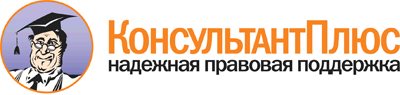  Приказ Минздравсоцразвития России от 16.04.2012 N 363н
(ред. от 13.05.2016)
"Об утверждении Порядка оказания медицинской помощи несовершеннолетним в период оздоровления и организованного отдыха"
(Зарегистрировано в Минюсте России 24.05.2012 N 24308) Документ предоставлен КонсультантПлюс

www.consultant.ru 

Дата сохранения: 21.07.2017 
 Nп/пНаименование должностиКоличество штатных единиц, шт.1.Врач-педиатр, врач общей практики (семейный врач)1 на 200 детей (2 на более чем 200 детей)2.Врач-стоматолог (зубной врач) <*>13.Медицинская сестра4,5 (для обеспечения работы одного круглосуточного поста)Медицинская сестра диетическая1 на 200 детей4.Младшая медицинская сестра0,5N  п/пНаименованиеКоличество, шт.1.Кушетка медицинская12.Кровать33.Столик хирургический14.Стол письменный15.Столв соответствии с количеством палат6.Стулья47.Тумбочка прикроватная38.Тумбочка для спирометра19.Холодильник для медикаментов110.Шкаф медицинский со стеклом для инструментов и медикаментов111.Шкаф для хранения запасов медикаментов112.Аппарат для измерения кровяного давления113.Биксы разные114.Лоток почкообразный115.Лоток прямоугольный116.Медицинская сумка117.Носилки санитарные118.Сухожаровой шкаф119.Шины Крамера220.Шины Дитерихса221.Весы медицинские122.Ростомер123.Корнцанг прямой124.Зажим Бильрота225.Зеркало ушное126.Зеркало носовое127.Игла Дюфо128.Набор трахеотомический129.Пинцет анатомический130.Пинцет хирургический131.Пинцет кривой132.Роторасширитель133.Скальпель со съемными одноразовыми лезвиями134.Языкодержатель135.Ларингоскоп136.Интубационная трубка137.Глазные стеклянные палочки3038.Катетер венозный Браунюля N 18 G, 20 G, 22 G139.Катетер урологический N 8 - 10140.Клеенка подкладная241.Мензурки градуированные342.Перчатки хирургические1043.Перчатки резиновые хозяйственные244.Пипетки глазные645.Пробирки стерильные для взятия мазков из зева и носоглотки1046.Одноразовая система для переливания147.Шприц 2,0 (разового употребления)1048.Шприц 5,0 (разового употребления)349.Шприц 10,0 (разового употребления)350.Шприц 20,0 (разового употребления)351.Банки медицинские1052.Бритва (одноразовый станок)353.Горшки254.Грелки резиновые255.Груша резиновая156.Динамометр становой или ручной детский157.Жгут резиновый258.Зонды желудочные с воронкой159.Кружка Эсмарха (резиновая)160.Наконечник к ней361.Ножницы хирургические162.Ножницы обыкновенные163.Плевательница264.Подушка кислородная165.Секундомер166.Термометры медицинские2067.Термометры водяные268.Фонендоскоп169.Шпатели металлические370.Шпатели одноразовые10071.Шприц Жане 150 мл172.Спирометр (с комплектом стерилизующихся мундштуков)173.Противопедикулезная укладка174.Постельное белье в соответствии с количеством коек в изоляторе75.Графин для воды176.Ведро педальное эмалированное177.Бак для замачивания посуды178.Емкости для разведения и хранения дезинфекционных растворов379.Лампа настольная180.Плитка электрическая181.Посудав соответствии с количеством коек в изоляторе82.Таз эмалированный183.Холодильник бытовой184.Часы песочные185.Часы настольные186.Чайник электрический187.Шкаф платяной1NНаименованиеЕдиница измеренияКоличество1.Аммиакмл1002.Вазелин борный - 25,0банка13.Троксевазин 2% - гельтюбик14.Гидрокортизон (мазь) 1% - 10,0тюбик15.Тетрациклиновая мазь глазная - 10,0тюбик16.Натрия хлорид 0,9%флакон17.Натрия гидрокарбонат - 100,0упаковка18.Нафтизинфлакон59.Этанол (Спирт этиловый) - 150,0флакон110.Борная кислота (спиртовой раствор)флакон211.Бриллиантовый зеленый (спиртовой раствор)флакон512.Горчичникиупаковка513.Йод (спиртовой раствор)флакон514.Калия перманганат - 10,0флакон115.Адреналин гидрохлорид 1%упаковка116.Лидокаин аэрозольфлакон217.Анальгин 50%упаковка118.Водорода пероксидфлакон219.Сульфацетамидтюбик-капельница120.Валерианы лекарственной корневищ с корнями настойкафлакон121.Гексавитупаковка122.Диазолин 0,1 дражеупаковка123.Димедрол 1%упаковка124.Димедрол 0,05упаковка125.Зубные капли 10 млфлакон126.Ингалиптфлакон127.Кордиамин 15 млфлакон128.Кофеин - бензоат натрия 10%упаковка129.Левомицетин сукцинат 0,5флакон230.Магния сульфат 25%упаковка131.Новокаин 0,5%упаковка132.Но-шпа 2%упаковка133.Преднизалон 30 мгупаковка134.Парацетамол 0,5упаковка335.Сальбутамол аэрозольфлакон136.Энтеродез 5,0пакет50КонсультантПлюс: примечание.Нумерация пунктов дана в соответствии с официальным текстом документа.КонсультантПлюс: примечание.Нумерация пунктов дана в соответствии с официальным текстом документа.КонсультантПлюс: примечание.Нумерация пунктов дана в соответствии с официальным текстом документа.КонсультантПлюс: примечание.Нумерация пунктов дана в соответствии с официальным текстом документа.44.Натрия хлорид 0,9%флакон237.Супрастин 2% - 1,0упаковка138.Активированный угольупаковка239.Бинты стерильные 5 x 7штук2540.Бинты стерильные 7 x 14штук1541.Бинты нестерильные 7 x 14штук1042.Бинт сетчатыйштук1043.Бинт эластичныйштук244.Бумага компресснаялист545.Вата медицинскаякг0,7546.Лейкопластырь (2 см, 5 см)упаковка1/147.Марля медицинскаяметров1548.Салфетки стерильные 5 x 5 смупаковка1249.Салфетки кровоостанавливающие Колетекс-Гем с фурагином 6 x 10штук1550.Салфетки кровоостанавливающие Колетекс-Гем с фурагином с липкими краями 6 x 10штук1051.Салфетки Колетекс с фурагином 6 x 10штук1552.Салфетки Колетекс с фурагином с липкими краями 6 x 10штук1053.Салфетки Колетекс с прополисом и фурагином 6 x 10штук15